Виды брошей(Дидактический материал к открытому занятию)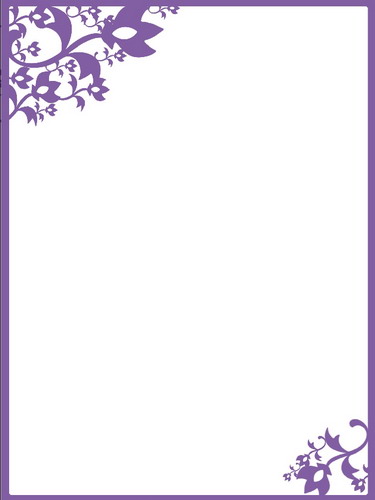 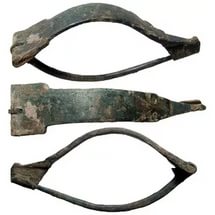                                                                                                                                                                                                              ФИБУЛЫ                                                                                                            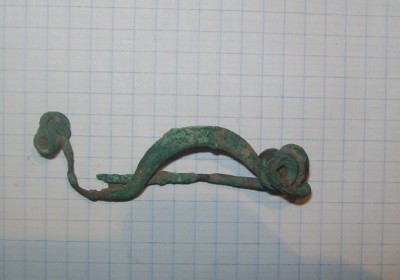 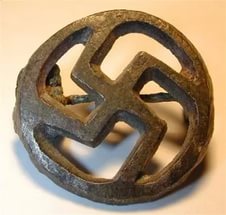 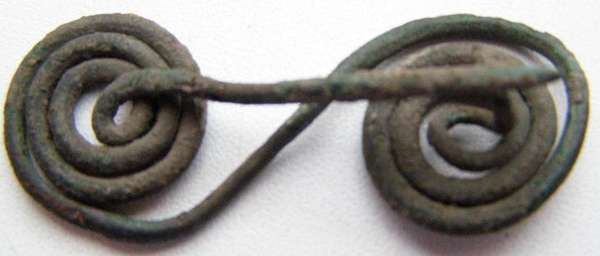                                                          АГРАФЫ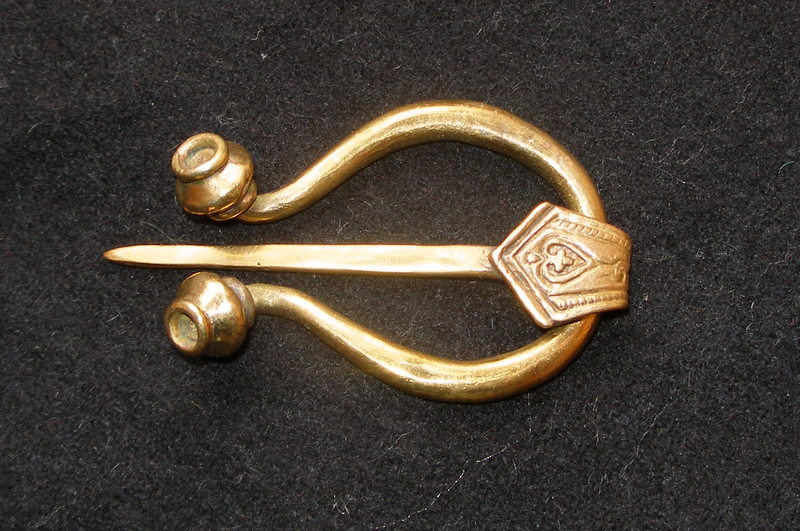 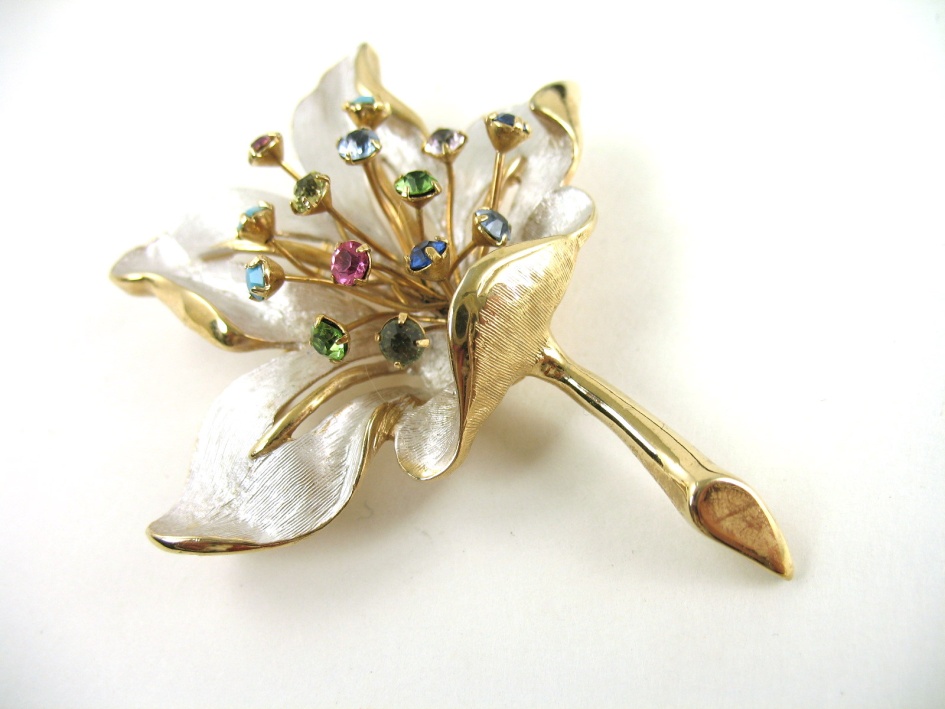 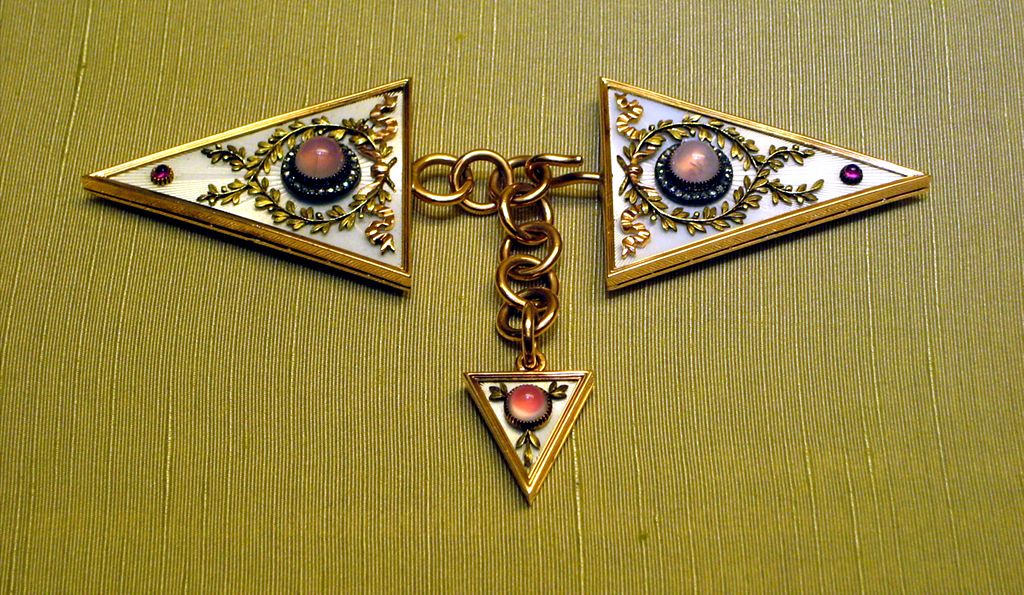 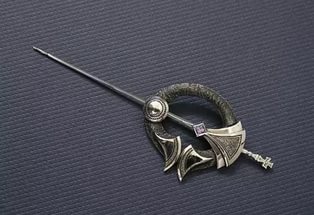                                                                                                             СОВРЕМЕННАЯ БРОШЬ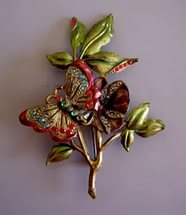 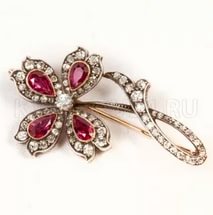 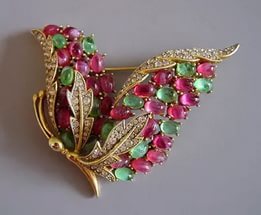                                 ВИДЫ БРОШЕЙ ПО СПОСОБУ КРЕПЛЕНИЯ                         Брошь – булавка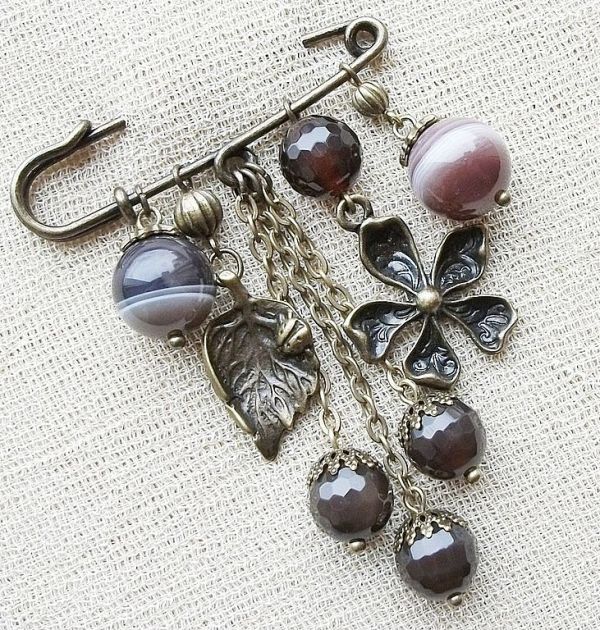                                                                         Брошь – заколка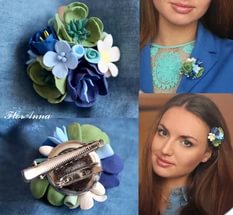                                                                                                                Брошь - игла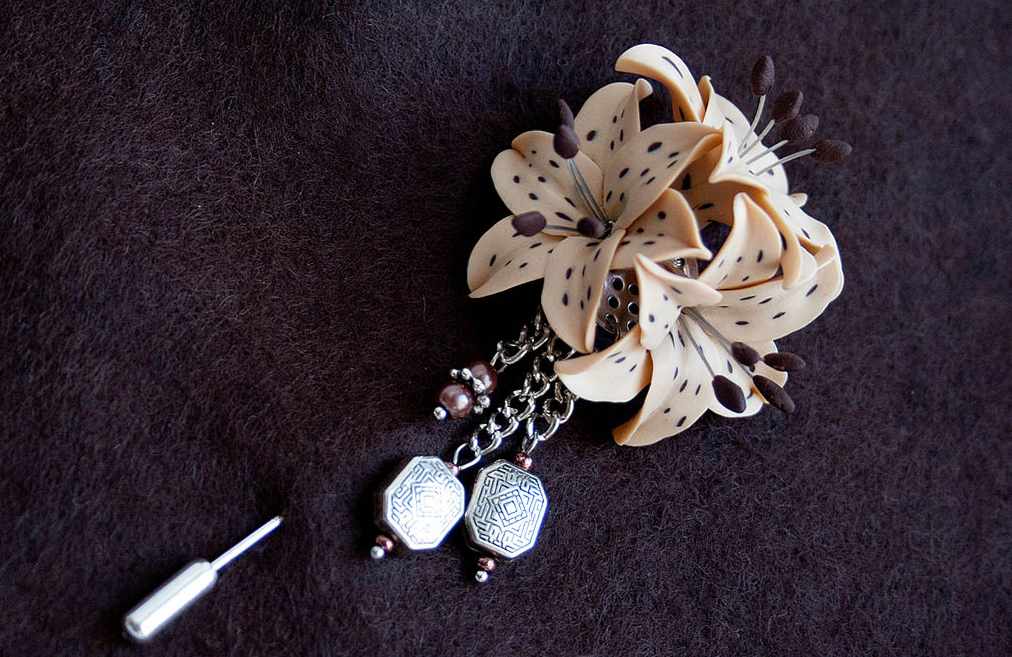 